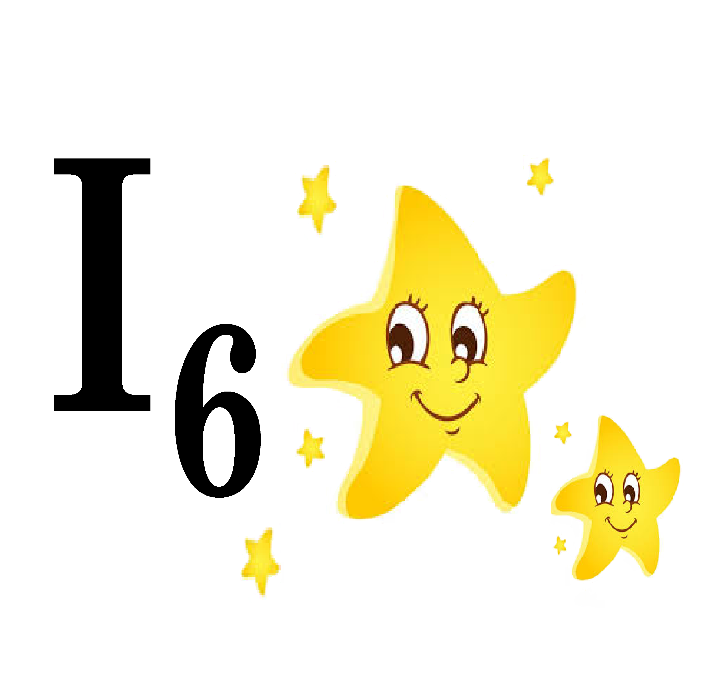 Учитењица: Јелена СимићАлексић ПетарБогојевић МаргитаВладушић ТараВишњић ЛазарГанић НаталијаДошић МаркоЂорђевић КостаЂорђевић Лена Јовановић Љубица Костић Дуња Крстајић Јован Ловрић Јанко Марић Сава Марковић Маша Миловановић Софија Пуповић Данило Ранчић Софија Симић Дарио Симић Тијана Спасеновић Алекс Спасић Вељко Спасојевућ Лука Стојановић Вукашин Топаловић Маша Филиповић ДоротеаФрковић Анастасијa